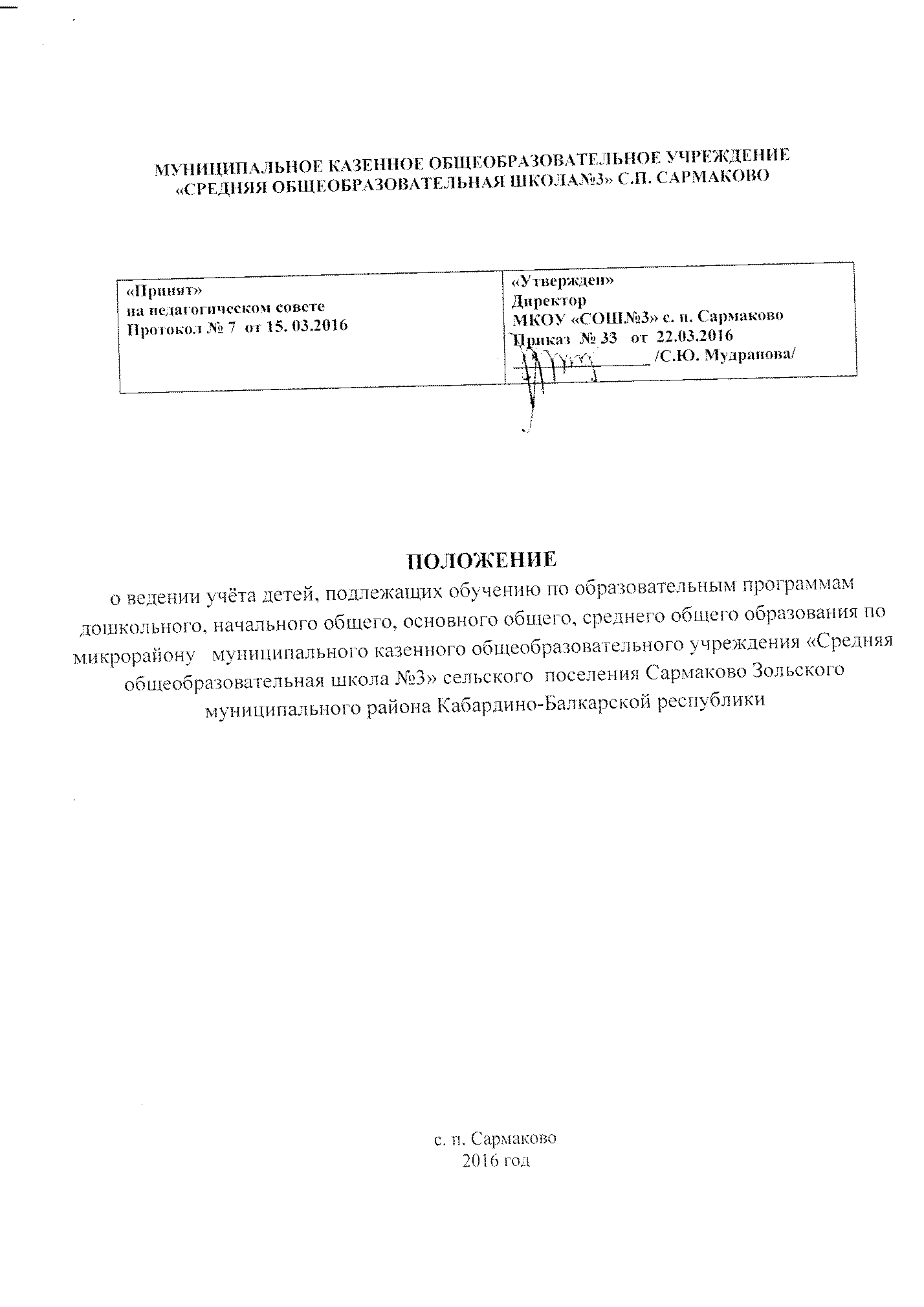 1.Общие положения1.1. Настоящее Положение разработано в целях обеспечения реализации права граждан на получение общего образования, повышения ответственности органов местного самоуправления и образовательных учреждений Зольского муниципального района за полный охват детей и подростков общим образованием и сохранение контингента обучающихся до окончания ими ОУ в соответствии со ст. 9, 63 Федерального закона Российской Федерации от 29 декабря 2012 года №273-ФЗ «Об образовании в Российской Федерации»; Федеральным законом от 24 июня 1999 года №120-ФЗ «Об основах системы профилактики безнадзорности и правонарушений несовершеннолетних»; Федеральным Законом Российской Федерации №149 от 27.07.2006г. «Об информации, информационных технологиях и о защите информации».1.2. Ежегодному персональному учету подлежат все дети от 0 до 18 лет, проживающие (постоянно или временно) или пребывающие на территории МКОУ «СОШ№3» с.п. Сармаково Зольского муниципального района КБР независимо от наличия (отсутствия) регистрации по месту жительства (пребывания) в целях обеспечения их конституционного права на получение общего образования каждого уровня.Организация работы по учету детей2.1.Организацию работы по учету детей осуществляют педагогические работники МКОУ «СОШ№3» с.п. Сармаково  в соответствии с действующим законодательством.	2.2. Учет детей осуществляется путем создания и ведения Единой информационной базы данных о детях, подлежащих обязательному обучению в МКОУ «СОШ№3» с.п. Сармаково в соответствии с прилагаемыми формами.	2.3. Информация по учету детей подлежит сбору, передаче, хранению и использованию в порядке, обеспечивающем соблюдение конфиденциальности информации в соответствии с требованиями ФЗ №149 от 27.07.2006г. «Об информации, информационных технологиях и защите информации». 	2.4. Источниками для составления Единой информационной базы данных служат:	- сведения, полученные в результате поквартирного (подворного) обхода педагогическими работниками микрорайона, закрепленных территорий, в том числе сведения о несовершеннолетних, не зарегистрированных по месту жительства, но фактически проживающих на территории микрорайона;2.5.Учет детей ведется следующим образом:2.5.1. педагогические работники ОУ ежегодно с 1 марта до 20 марта  осуществляют поквартирный (подворный) обход (перепись) микрорайона и формируют списки на основе сбора данных о детях, проживающих на территории МКОУ «СОШ№3» с.п. Сармаково, от 0 до 18 лет, подлежащих обязательному обучению в МКОУ «СОШ№3» с.п. Сармаково, реализующем основные общеобразовательные программы;2.5.2. МКОУ «СОШ№3» с.п. Сармаково до 5 апреля направляет в «Управление образования» сформированные списки (в алфавитном порядке по каждому году рождения) на бумажном и электронном носителе по установленной форме (приложения №1 к настоящему положению);2.5.3. Корректировка Единой информационной базы с учетом первоклассников, выбывших, прибывших, переведенных учащихся в последующий класс проводится в сентябре.2.6. Списки учащихся, прекративших образовательные отношения в связи с отчислением из образовательного учреждения на уровне начального общего образования, на уровне основного общего, среднего общего образования предоставляется в Управление образования до 5 сентября текущего года. 2.7. В случае выявления несовершеннолетних в возрасте от 8 до 18 лет, не получающих начального общего, основного общего, среднего общего по неуважительным причинам, или пропускающих учебные занятия по неуважительной причине, информация представляется в Управление образования в трехдневный срок со дня выявления факта, либо при отсутствии данных фактов ежемесячно 20 числа текущего месяца (приложение №2 к настоящему Положению) для принятия мер воздействия к родителям (законным представителям) в соответствии с законодательством Российской Федерации, Кабардино-Балкарской Республики, нормативно-правовыми актами МКОУ «СОШ№3» с.п. Сармаково. 2.8. Сведения о детях, прибывших в ОУ или выбывающих из нее в течение учебного года и летнего периода, предоставляются в Управление образовании ежемесячно до 20 числа текущего месяца (приложение № 3, 4).Учет форм получения образованияОбщее образование может быть получено в МКОУ «СОШ№3» с.п. Сармаково, осуществляющего образовательную деятельность, а также вне образовательных учреждений, в форме семейного образования. Среднее общее образование может быть получено в форме самообразования.  Допускается сочетание различных форм получения образования.Форма получения общего образования определяется родителями (законными представителями) несовершеннолетнего обучающегося. При выборе родителями (законными представителями) несовершеннолетнего обучающегося формы получения общего образования, учитывается мнение ребенка. МКОУ «СОШ№3» с.п. Сармаково ведет учет форм получения образования, определенных родителями (законными представителями) детей. При выборе родителями (законными представителями) детей формы получения общего образования в форме семейного образования родители (законные представители) информируют об этом МКОУ «СОШ№3» с.п. Сармаково.МКОУ «СОШ№3» с.п. Сармаково ежегодно представляет сведения в Управление образования о форах получения образования детей, проживающих на территории,  за которой закреплено.В случае прекращения образовательных отношений в связи с получением основного общего образования или при досрочном прекращении образовательных отношений, по инициативе обучающегося или родителей (законных представителей) после получения основного общего образования, воспользовавшегося академическим правом на выбор в дальнейшем получения среднего общего образования в форме семейного образования, самообразования родители (законные представители) несовершеннолетнего обязаны в трехдневный срок после издания распорядительного акта об отчислении учащегося из МКОУ «СОШ№3» с.п. Сармаково  проинформировать Управление образования.При досрочном прекращении образовательных отношений, по инициативе родителей (законных представителей) детей до завершения ребенком основного общего образования с учетом мнения ребенка, а также с учетом рекомендаций психолого-медико педагогической комиссии (при их наличии), воспользовавшихся правом получения общего образования в форме семейного образования, родители (законные представители) несовершеннолетнего обязаны в трехдневный срок после издания распорядительного акта об отчислении учащегося из МКОУ «СОШ№3» с.п. Сармаково  проинформировать Управление образования.Полномочия органов и учреждений, осуществляющих учет детей, организация их взаимодействия.4.1.Ответственность за организацию учета детей, координацию действий всех должностных лиц, органов, участвующих в организации учета, а также за ведение Единой информационной базы данных возлагается на Управление образования.	4.2.  МКОУ «СОШ№3» с.п. Сармаково:	4.2.1. организует учет детей в соответствии с пунктом 2.5. настоящего Положения.4.2.2. осуществляет проверку фактического обучения детей и детей, подлежащих обучению по основным образовательным программам дошкольного, начального общего, основного общего, среднего общего образования, проживающих по микрорайону МКОУ «СОШ№3» с.п. Сармаково Зольского муниципального района;4.2.3. МКОУ «СОШ№3» с.п. Сармаково ежедневно предоставляет в Управление образования оперативную информацию о количестве учащихся, отсутствующих на учебных занятиях, и причину их отсутствия;4.2.4. обеспечивает прием на обучение детей по основным общеобразовательным программам.4.2.5. осуществляет организацию образовательного процесса, контроль за исполнением учащимися учебных занятий;принимает меры по организации обучения детей, не обучающихся по состоянию здоровья, и учащихся, не посещающих или систематически пропускающих учебные занятия, проведение с данной категорией детей и их родителями (законными представителями)  профилактической работы в рамках своей компетенции;обеспечивает своевременное и качественное ведение и хранение  документации по учету и движению учащихся, направление в Управление образования сведений по учету детей в соответствии с установленными формами и сроками, а также информации о детях, оставивших обучение и/или выбывших из общеобразовательного учреждения;информирует Управление образования, КДН и ЗП при главе местной администрации Зольского муниципального района, ПДН в случае выявления семей, препятствующих получению своими детьми общего образования и (или) ненадлежащим образом выполняющих обязанности по воспитанию и обучению своих детей ля принятия мер воздействия в соответствии с законодательством;анализирует причины и условия, способствующие непосещению или оставлению учащимися  реализации в рамках своей компетенции мер, направленных на их устранение и вовлечение детей в процесс обучения;обеспечивают хранение списков детей, подлежащих обязательному обучению в общеобразовательных учреждениях, реализующих общеобразовательные программы и иной документации по учету детей, до достижения им возраста 18 лет; несёт ответственность за предоставление начального общего, основного общего, среднего общего образования несовершеннолетним, проживающим по микрорайону. Приложение №1к Положению о ведении учета детей,подлежащих обучению по образовательным программам дошкольного, начального общего, основного общего, среднего общего образованияпо микрорайону МКОУ «СОШ№3» с.п. СармаковоСведения о детях, проживающих на закрепленной территории_______________________________________________________________(наименование общеобразовательного учреждения, направляющего сведения)Руководитель общеобразовательного учреждения________________________/________________/М.П.Приложение №2к Положению о ведении учета детей,подлежащих обучению по образовательным программам дошкольного, начального общего, основного общего, среднего общего образованияпо микрорайону МКОУ «СОШ№3» с.п. СармаковоСведенияоб учащихся____________________________________________________________,               (наименование общеобразовательного учреждения, направляющего сведения)пропускающих учебные занятия по неуважительной причинеРуководитель общеобразовательного учреждения_________________________/________________/М.П.Приложение №3к Положению о ведении учета детей,подлежащих обучению по образовательным программам дошкольного, начального общего, основного общего, среднего общего образованияпо микрорайону МКОУ «СОШ№3» с.п. СармаковоСведенияо детях, прибывших на обучение в _______________________________________________________________(наименование общеобразовательного учреждения, направляющего сведения)Руководитель общеобразовательного учреждения_________________________/________________/М.П.Приложение №4к Положению о ведении учета детей,подлежащих обучению по образовательным программам дошкольного, начального общего, основного общего, среднего общего образованияпо микрорайону МКОУ «СОШ№3» с.п. СармаковоСведенияо детях, выбывших из _______________________________________________________________(наименование общеобразовательного учреждения, направляющего сведения)Руководитель общеобразовательного учреждения_________________________/________________/№Наименование населенного пунктаФамилия, имя, отчество ребенка (полностью)Фамилия, имя, отчество родителей (полностью)Дата рожденияПолНациональностьАдрес места жительства/пребывания;постоянно/временноНаименование образовательного учрежденияФорма получения образования(в учреждении/ вне учреждения)В каком классе обучается, на каком курсе, какую группу дошкольного уровня образования посещаетСостав семьи(полная, неполная)Статус семьи (многодетная, неблагополучная, Особые отметки (не обучается, с указанием причины; индивидуальное обучение на дому; ребенок-инвалид, опекаемый, сирота и т.п.)12345678910111213№п/пФамилия, имя, отчество ребенка (полностью)Дата рожденияАдрес места жительства/пребывания по факту; постоянно/временноСтатус (многодетная, неблагополучная)Класс Причины непосещенияПроводимые мероприятия12345678№п/пФамилия, имя, отчество ребенка (полностью)Дата рожденияКлассАдрес места жительства/пребывания по факту; постоянно/временноСтатус (многодетная, неблагополучная, деформированная)Откуда прибыл (населенный пункт, образовательное учреждение)Дата и № приказа о зачисленииОсобые отметки (не приступил к занятиям, ребенок-инвалид)123456789№п/пФамилия, имя, отчество ребенка (полностью)Дата рожденияКлассАдрес места жительства/пребывания по факту; постоянно/временноСтатус (многодетная, неблагополучная, деформированная)Дата и № приказа об отчисленииКуда выбыл (населенный пункт, образовательное учреждение)Особые отметки (не приступил к занятиям, ребенок-инвалид)123456789